     Azərbaycan Respublikasının                                                 Permanent Mission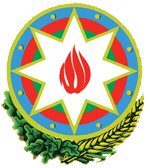            Cenevrədəki BMT Bölməsi                                          of the Republic of Azerbaijanvə digər beynəlxalq təşkilatlar yanında                                    to the UN Office and other               Daimi Nümayəndəliyi                                        International Organizations in Geneva       _______________________________________________________________________________  237 Route des Fayards, CH-1290 Versoix, Switzerland  Tel: +41 (22) 9011815   Fax: +41 (22) 9011844  E-mail: geneva@mission.mfa.gov.az  Web: www.geneva.mfa.gov.az		              Check against delivery27th session of the UPR Working GroupUPR of EcuadorStatementdelivered by Emin Aslanov, Second secretary of the Permanent Mission of the Republic of Azerbaijan to the UN Office and other International Organizations in Geneva1 May 2017Thank you Chair,We warmly welcome the distinguished delegation of Ecuador to the 27th session of the UPR Working Group and thank for the comprehensive presentation of their country report. Azerbaijan commends achievements of Ecuador in the field of promotion and protection of human rights, which has implemented vast number of recommendations given during previous two cycles of the UPR. Further to our recommendation put forward at the second cycle of UPR concerning measures aimed at reduction of poverty, we gladly note Government’s committed efforts and increased investment in social programs, despite budgetary constraint.  We take note with interest that, Ecuador has updated and strengthened the implementation of its National Plan for Good Living, which comprises measures concerning promotion of equality and the rights of those groups that had been historically discriminated or limited. In this context we recommend Ecuador to continue its efforts to guarantee access of all to justice. We also acknowledge significant progress of Ecuador in ensuring right to education for all groups of the society. We are of the view that, the 10 year Education Plan covering 2016-2025 initiated by the Government can serve as a milestone document for further advancing access to education. In this context, Azerbaijan recommends Ecuador to continue its efforts towards implementation of inclusive education policies it has developed. In conclusion, we wish the delegation of Ecuador a very successful UPR process.